Holy Cross Catholic Primary School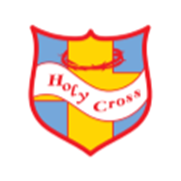                   ‘Loving and learning together in faith.’       Behaviour Policy     2022-23
Approved by the Governing Body 1st September 2022Contents Aims ............................................................................................................. 3 Legislation and statutory requirements............................................................. 3 Values………………………………………………………………………………………………………….3 What you should expect from our staff team .................................................... 3 Delivering the curriculum ................................................................................ 4 School & Class Rules ...................................................................................... 4 Rewards and Sanctions ................................................................................... 4 Recording incidents of behaviour ..................................................................... 6 Roles and Responsibilities ............................................................................... 6 Behaviour and Inclusion ................................................................................. 7 Equality and Disability .................................................................................... 8 Safeguarding................................................................................................. 8 Statutory Powers ........................................................................................... 8 Behaviour outside school………………………………………………………………………………8 Reasonable Force…………………………………………………………………………………………8 Leaving a lesson…………………………………………………………………………………………..9 Exclusion……………………………………………………………………………………………………10 Support for staff…………………………………………………………………………………………10 Monitoring arrangements…………………………………………………………………………….10 Links with other policies………………………………………………………………………………10  Appendix 1: Written statement of behaviour principlesAppendix 2: Behaviour zones explained Appendix 3: Yellow, Orange and Red Zones Appendix 4: Definition of ‘unacceptable behaviours      		Appendix 5: Management of drugs, smoking and controlled substances       	Appendix 6: Items banned from school premises          	Appendix 7: Managing sexual harassment          	Appendix 8: Orange zone letter to parents/carersAppendix 9: Red Zone letter to parents/carersAppendix 10: Reflection Tasks1. Aims This policy promotes our core belief in children’s right to learn and be safe in school. At Holy Cross Catholic Primary School, we believe that all members of our school community have a responsibility to promote the highest standards of positive behaviour at all times. Our school must be a safe and positive place that promotes learning alongside personal, social and emotional development.  It is a primary aim of our school that every member of the school community feels valued and respected, and that each person is treated fairly and well. We are a caring community, whose values are built on mutual trust and respect for all. The school behaviour policy is therefore designed to support the way in which all members of the school can live and work together in a supportive way. It aims to promote an environment where everyone feels happy, safe and secure.  This policy aims to: Provide a consistent approach to behaviour management Define what we consider to be unacceptable behaviour, including bullying      •     Outline how pupils are expected to behave Summarise the roles and responsibilities of different people in the school community with regards to        Behaviour management.Outline our system of rewards and sanctions 2. Legislation and statutory requirements This policy is based on advice from the Department for Education (DfE) on: Behaviour and discipline in schools Searching, screening and confiscation at school The Equality Act 2010 Use of reasonable force in schools Supporting pupils with medical conditions at school  It is also based on the special educational needs and disability (SEND) code of practice. In addition, this policy is based on: Section 175 of the Education Act 2002, which outlines a school’s duty to safeguard and promote the welfare of its pupils  Sections 88-94 of the Education and Inspections Act 2006, which require schools to regulate pupils’ behaviour and publish a behaviour policy and written statement of behaviour principles, and give schools the authority to confiscate pupils’ property DfE guidance explaining that maintained schools should publish their behaviour policy online 3. Our Values At Holy Cross Catholic Primary School, we believe that the ethos of the school should be built on a foundation of values and we promote these values in everything we do. Our school core values were voted for by staff, governors and children and are – respect, love, unity, hope, forgiveness and resilience.‘Values are principles that guide our thinking and behaviour.’   4. What You Should Expect From Our Staff Team  To be successful in promoting positive behaviour, we believe that there are three essential factors that you should expect from our staff team. They are that we; i. Value and Promote Positive Behaviour  All our staff need to promote positive behaviour as a professional quality. We need to show this through our everyday actions: how we organise our environment and our curriculum. Teaching must give clear messages to the children about the extent to which they and their efforts are valued. For example, the arrangements of furniture, access to resources and classroom displays all have a bearing on the way children behave. ii. Quality of Our Relationships  Children need to have positive and respectful relationships modelled. At Holy Cross Catholic Primary School we recognise that it is the everyday interactions that make the difference. It is the importance of every greeting, every smile and every welcome that are crucial to the success of our policy. Listening, fairness and integrity underpin purposeful relationships. These are professional qualities. iii. Consistency  It is important we demonstrate this through our professional discipline. Where we have reward systems, we must ensure that they are rigorously applied and valued. Equally, when we have to manage inappropriate behaviour, we must be thorough and ensure that agreed processes are followed. 5. Delivering the Curriculum  We fully accept that children and parents should expect children to receive high quality teaching at all times. It is our professional responsibility to ensure that; Our curriculum engages children  Lessons are structured and organised  Lessons plan for the individual needs of children  Planning and feedback is thorough to celebrate children’s achievements and ensure progress. 6. School & Class Rules Rules are central to our whole school ethos and are adapted within classes to suit the ages of our EYFS, Key Stage 1 and Key Stage 2 children. They are based on the following agreed whole school rules.Pupils are expected to: Follow instructions and do what you are asked to do Accept responsibility for your actions & engage in managing your behaviour, making appropriate choices Look after our equipment and belongings Show respect to members of staff and each other  Each classroom clearly displays our school values. Rules for each classroom are established with children at the beginning of the new school year. The number of class rules and precise wording depends on the age of the children and the outcomes of discussion with them. Where possible, rules are phrased in a positive way.  7. Rewards and sanctions 7.1 Positive Behaviour and Reward Systems  We actively encourage and promote good behaviour across the school, which we reward in a variety of ways. Our reward systems include: 7.2 Managing Negative Behaviour and Sanctions Although the focus of our Behaviour Policy is developing positive behaviours and relationships, the use of sanctions is an essential part of our approach. It is essential that we communicate that unacceptable behaviour will not be tolerated. Definitions Low Level Disruptive Behaviour (See Appendix 3: Yellow Zone Behaviour) is defined as: shouting out in class not listening or following instructions deliberate lack of effort with work and poor attitude non completion of classwork  Significant Disruptive Behaviour (See Appendix 3: Orange Zone Behaviour) is defined as: Significant Disruption in a lesson  Arguing with adults, being rude, cheeky and disrespectful Refusal/non-compliance when given an instruction  Serious Disruptive Behaviour (See Appendix 3: Red Zone Behaviour) is defined as: Repeated breaches of the school rules/disruptive behaviour Any form of bullying (also see the school’s Antibullying Policy) Fighting Use of racist, sexist, homophobic, biphobic, transphobic or discriminatory language/behaviour Throwing/kicking objects to cause damage/harm Unacceptable behaviour is dealt with initially at classroom level. The standards expected from the children are made clear to them and they are aware of sanctions which operate to discourage negative behaviour. These sanctions are applied consistently and appropriately.  In extreme circumstances the head teacher or senior member of staff becomes involved immediately and decides on appropriate action. Where sanctions are enforced, it is essential that we use them to allow children to reflect on their behaviour and consider their future actions. Sanctions are only effective if they improve school life and change behaviour and attitudes. It is essential that sanctions are not vengeful. It is the inappropriate behaviour we wish to eliminate, not the child. EYFS In EYFS they use the zone reward and sanction system. All children begin each day in green’. If children work extra hard, display good behaviour and consistently follow school rules then their name can be moved to the gold zone. If children end the school day with their name in gold then they will be awarded a special sticker at home time to communicate this achievement with parents/ carers. If a child displays any negative behaviour or fails to follow rules outlined in the EYFS Behaviour System then they are given support to reflect upon their choices of behaviour. However, if a child continues to make poor choices and fails to follow the classroom rules, then their name will be moved to the ‘yellow zone’ and they will have 3 minutes of thinking time. If a child’s name has been moved to the yellow Zone’  parents/ carers will be notified. In the cases of extreme behaviour or persistent inappropriate behaviour incidents will be reported to parents, SLT/HT and recorded on CPOMS.Key Stage 1 In KS1 we use the zone reward and sanction system. All children begin each day in green’. If children work extra hard, display good behaviour and consistently follow school rules then their name can be moved to the gold zone. If a child displays any negative behaviour or fails to follow rules outlined in the Behaviour System then they are given support to reflect upon their choices of behaviour. However, if a child continues to make poor choices and fails to follow the classroom rules, then their name will be moved to the ‘yellow zone’ and they will have 3 minutes of thinking time. In the cases of extreme behaviour or persistent inappropriate behaviour incidents will be reported to parents, SLT/HT and recorded on CPOMS.Key Stage 2 In KS2 we use our zone system to manage sanctions (see Appendix 2). Steps staff must follow, when applying sanctions are to:  Specifically communicate what behaviour they are unhappy with and why that is unacceptable. Children must understand why they are being sanctioned. Ensure that sanctions are fair (proportionate) and follow school policy.  Use the zone system to apply sanctions (see Appendix 2 and 3). Loss of break time/minutes off their weekly class reward time etc cannot be applied without use of the zone system.  Communicate with parents when children are placed in the orange and red zone using orange and red letters. Also complete behaviour records on CPOMS if children are placed in the orange or red zone.  Follow the behaviour flow chart for steps in reporting and communicating behaviours, both positive and negative.  Consider an Individual Behaviour Support Plan and liaise with school SENDCO  SENDCO to consider referral to outside agencies with parents’ consent.   If these steps fail to improve the behaviour of the pupil, then, as a last resort, school may need to consider further steps including transfer or the use of fixed term and ultimately permanent exclusion. Where anti-social, disruptive or aggressive behaviour is frequent, sanctions alone are ineffective. In such cases careful evaluation of the curriculum on offer, classroom organisation and management, and whole school procedures should take place to eliminate these as contributory factors. School will also consider any issues relating to inclusion or safeguarding. Additional specialists help from the Educational Psychologist may be necessary. 8. Recording Incidents of Behaviour  Class teachers will record incidents of behaviour on CPOMS.  Orange Zone Records kept by class teachers on CPOMS Red Zone Records maintained by SLT on CPOMS Records of parental contact and meetings to be kept on CPOMS Records for any individual behaviour plans – responsibility of SENDCO with Class Teacher Reflection tasks kept by SLT/Class Teachers 9. Roles and responsibilities 9.1 The governing board The Governing Body is responsible for reviewing and approving the written statement of behaviour principles (appendix 1). The Governing Body will also review this behaviour policy in conjunction with the headteacher and monitor the policy’s effectiveness, holding the headteacher to account for its implementation. 9.2 The headteacher The headteacher is responsible for implementing the school behaviour policy consistently throughout the school and to report to the governors on the effectiveness of the policy. The headteacher is responsible for reviewing this behaviour policy in conjunction with the Governing Body, giving due consideration to the school’s statement of behaviour principles (appendix 1). The headteacher will also approve this policy. The headteacher will ensure that the school environment encourages positive behaviour and that staff deal effectively with poor behaviour and will monitor how staff implement this policy to ensure rewards and sanctions are applied consistently. It is also the responsibility of the head teacher to ensure the health, safety and welfare of all children and staff in the school. The head teacher keeps records of all reported serious incidents of misbehaviour and has the responsibility for giving fixed-term exclusions to individual children for serious acts of misbehaviour. For repeated or very serious acts of anti-social behaviour, the head teacher (in consultation with the LA) may permanently exclude a child.  9.3 Staff Staff are responsible for: Implementing the behaviour policy consistently Demonstrate and model positive behaviour Promote the vision statement and values of Holy Cross Catholic Primary School Providing a personalised approach to the specific behavioural needs of particular pupils Follow the school Rewards and Sanctions system. Work in partnership with parents in dealing with any behavioural issues.  Focus on good behaviour and positive reinforcement to raise self-esteem, giving praise for good behaviour         and achievements and trying to ‘catch the children being good’.  Display the Class charters clearly and mention them frequentlyEnsure children are never left unattended.  Create a calm working atmosphere in the classroom, with access to resources and with well-established        routines for clearing up, collecting equipment, changing activities etc.  Ensure that each child has work appropriate to his/her level of ability.  Deal with problems calmly.  Be as consistent and fair as possible in the use of rules and sanctions, taking into account each individual       Child’s needs.Work closely with senior managers and outside agencies, implementing advice and strategies in dealing       with a child with behavioural difficulties.  Pastoral Staff and Mental Health lead (SLT and SENDCO) will:Overseeing the whole-school approach to mental health, including how this is reflected in the school’s        Behavioural Policy, how staff are supported with managing pupils with SEMH-related behavioural          difficulties, and how the school engages pupils and parents with regards to the behaviour of pupils with        SEMH difficulties.Coordinating with the SENDCO and mental health support teams to provide a high standard of care to        pupils who have SEMH-related difficulties that affect their behaviour.Providing professional guidance to colleagues about SEMH difficulties and the links with behaviour, and        working closely with staff, parents and other agencies, including SEMH charities.Referring pupils with SEMH-related behavioural difficulties to external services, e.g. specialist children and        young people’s mental health services (CAMHS), to receive additional support where required.Overseeing the outcomes of interventions on pupils’ behaviour, education and overall wellbeing.Liaising with parents of pupils with SEMH-related behavioural difficulties, where appropriate.Liaising with other schools, educational psychologists, health and social care professionals, and        independent or voluntary bodies.Liaising with potential future providers of education, such as secondary school teachers, to ensure that        Pupils and their parents are informed about options and a smooth transition is planned.Leading CPD on mental health and behaviour.9.4 Parents Parents are expected to: Support their child in adhering to the school rules and expectations and work in partnership with the        school to promote high standards of behaviour at all times.  Support the school’s policy for rewards and sanctions.  Inform the school of any changes in circumstances that may affect their child’s behaviour. Discuss any behavioural concerns with the class teacher promptly. 10. Behaviour and Inclusion  Holy Cross Catholic Primary School is proud to be an inclusive school and holds the IQM Flagship Status. Where children need support, we aim to provide it to the best of our abilities. This is applicable to children with social and emotional difficulties as it is for children with academic or other learning difficulties.  At Holy Cross Catholic Primary our SENDCO will support teaching staff in meeting the needs of children with social and emotional needs.  The SENDCO can support class teachers in planning specific programs to help children be successful at school and individual behaviour support plans.  We also have a number of partnerships with Gilbrook Outreach Service, CAHMS teams, social care staff, paediatricians and Behaviour Support Bases that we use to offer support beyond the school when required. This multi-agency approach has proved to be very successful. Early intervention is key to management of behaviour concerns. 11. Equality and Disability  At Holy Cross Catholic Primary, we recognise that children are different and will ensure that no child is discriminated against when managing behaviour. Our school has clear guidelines relating to disability, race and gender. This will be monitored by the head teacher (see Equality Policy). 12.  Safeguarding  Children’s behaviour may raise safeguarding concerns. Staff should record and report these to the school’s designated child protection officer. All staff receive training on the link between behaviours and possible issues relating to safeguarding (see Safeguarding Policy). 13.  Statutory Powers  The school has adopted the following policies related to statutory powers.  The school will only enforce the power to search when they believe that a child is at risk of harm. This could be related to weapons, drugs, alcohol etc. This must be undertaken by a senior member of staff. This must be recorded and communicated to the child’s parents in writing.  Teachers have a legal power to put pupils in after school detention and this is a sanction that could be used in exceptional circumstances. Only members of the senior staff have authority to impose this sanction at Holy Cross Catholic Primary School.  14. Behaviour outside school  Contact with parents and appropriate sanctions will be imposed should a pupil misbehave outside school premises where he/she is:  taking part in any school-organised or school-related activity  travelling to or from school  wearing school uniform  is identifiable as a pupil of the school.  15. Reasonable Force  i.) Principles:  School staff have a power to use force and lawful use of the power will provide a defence to any related criminal prosecution or other legal action. Suspension should not be an automatic response when a member of staff has been accused of using excessive force. Senior school leaders should support their staff when they use this power.  Who can use reasonable force?  All members of school staff have a legal power to use reasonable force. This power applies to any member of staff at the school. It can also apply to people whom the head teacher has temporarily put in charge of pupils such as unpaid volunteers or parents accompanying students on a school organised visit.  When can reasonable force be used?  Reasonable force can be used to prevent pupils from hurting themselves or others, from damaging property, or from causing disorder.  In a school, force is used for two main purposes – to control pupils or to restrain them. The decision on whether or not to physically intervene is down to the professional judgement of the staff member concerned and should always depend on the individual circumstances.  Teachers who identify children who present regular challenging behaviour that may cause themselves personal risk or risk damaging property should refer to the senior staff or the Special Educational Needs Co-ordinator for advice.  Safe handling plan  A safe handling plan should be drafted with teachers, teaching assistants and parents to plan for safe strategies to identify how to de-escalate situations that may arise during the school day. These plans may refer to specific safe handling approaches such as guiding and holds. Schools do not require parental consent to use force on a student.  Team- Teach  As a general rule Team-Teach promotes communication during a crisis. It also acknowledges that there are times when staff do need to take action in a crisis situation, and failing to take action could lead to a charge of negligence. The HT and DHT have attended Team-Teach training to develop positive handling skills in behaviour management including verbal and no-verbal communication, diversion and de-escalation and safe, effective, humane physical interventions. The emphasis of the accredited national training is always on preventative measures; environmental management, diffusion and de-escalation. None of the techniques rely on the application of pain or any form of ‘locks’ for control. Help protocols have been built into the programme to reduce length of time physical interventions are applied.  Any physical intervention is recorded formally with parents being informed in writing. A de-brief and review of risk assessments follow within a reasonable time frame. There is a clear post incident support structure and a positive handling checklist which is included in the appendix.  Due to the unpredictable nature of the school environment, it is not school policy that only Team-Teach qualified staff can use reasonable force. Any member of staff is expected to react and intervene if the welfare of children is at risk. Responses should always be proportionate to the level of risk posed.  Schools can use reasonable force to:  remove disruptive children from the classroom where they have refused to follow an instruction to do so;  prevent a pupil behaving in a way that disrupts a school event or a school trip or visit;  prevent a pupil leaving the classroom were allowing the pupil to leave would risk their safety or lead to              behaviour that disrupts the behaviour of others;  prevent a pupil from attacking a member of staff or another pupil, or to stop a fight in the playground; and  restrain a pupil at risk of harming themselves through physical outbursts  School acknowledges our legal duty to make reasonable adjustments for disabled children and children with special educational needs (SEND) with regard to the use of physical force. It is accepted that some pupils require a more sensitive and differentiated approach.  What happens if a pupil complains when force is used on them? All complaints about the use of force should be thoroughly, speedily and appropriately investigated. Where a member of staff has acted within the law – that is, they have used reasonable force in order to prevent injury, damage to property or disorder – this will provide a defence to any criminal prosecution or other civil or public law action. When a complaint is made the onus is on the person making the complaint to prove that his/her allegations are true – it is not for the member of staff to show that he/she has acted reasonably.  16. Leaving a lesson  If a child should run out of class or school for whatever reason, staff should not overreact and must never run after them. They may be placing a child in greater danger by doing so. The head teacher or a member of the SLT should be informed immediately and lessons returned to normal as quickly as possible. Leaving class is regarded as ‘red’ behaviour and a consequence will follow.  In most cases the child will remain on site, stay within visual contact or quickly return. Once the child has calmed down, the head or appropriate staff member, will attempt to approach the child and calmly persuade him/her to return to school and discuss the situation. If the children refuses or leaves the site, police and parents should be informed immediately. If parents and emergency contacts are unavailable the police should be informed directly. Upon returning to school, it must be made clear to the child that there is no justification for leaving the premises and alternative strategies explained i.e. voluntary ‘Time Out’. As well as trying to solve the cause of the problem, the child must be left in no doubt as to the danger.  17. Exclusion  Head teachers have the authority to exclude pupils from a mainstream primary school; these powers are legislated for in The School Discipline Regulations, 2012.  Alternatives to exclusions are always considered and may include:  Transfer to alternative locations within the school sites (internal exclusion)  Internal Exclusion  Managed moves  The decision to exclude a pupil for a fixed period or permanently from school is a decision that is not taken lightly and is carefully considered, taking into account all evidence and factors that may have contributed to the pupil’s behaviour. The head teacher is the only person who is able to make the decision to exclude, unless she is absent. In this case, the deputy head teacher may make the decision with the authority of the HT.  A fixed term or permanent exclusion may be deemed necessary for a variety of reasons, including:  •Repeatedly violating the Behaviour Policy  •Serious breaches of the Behaviour Policy  •Serious assault on another child or children  •Assault of a staff member  •Repeatedly preventing other children in their class from learning  •Bringing the school into disrepute whilst not in school (i.e. after school or the weekend)  •Making an allegation against a staff member which when investigated proves unfounded  •Other incidents considered serious by the head teacher  •Exclusions from lunchtime will also be considered if children repeatedly violate the Behaviour Policy during   this time.  The length of the exclusion and reasons are clearly recorded in a formal letter to parents/carers. The letter also explains to parents where they can seek advice and support as well as additional information about the exclusion.  Parents will be called to collect their child from school as no child will be allowed to leave unaccompanied.  If an exclusion is made, then parents will be notified in writing within a reasonable timeframe. They will be informed of the period of exclusion and reasons, including their right to appeal to the Governing Body Discipline Committee and their right to appeal later in the process to an Independent Review Panel. Parents have legally defined rights within the review process and should contact the school for more information if necessary. For example, all parents have the right, when appealing to an independent panel, to request the involvement and advice from a Special Educational Needs expert.  More details can be found at www. Parentpartnership.org.uk 18. Support for staff Our School Behaviour Policy and approach is shared annually with all staff and is part of the new staff induction.  19. Monitoring arrangements This behaviour policy will be reviewed by the headteacher and full governing body every year. At each review, the policy will be approved by the headteacher and governing body. The written statement of behaviour principles (appendix 1) will be reviewed and approved by the Full Governing Body every year. 20. Links with other policies This behaviour policy is linked to the following policies: Antibullying Policy Safeguarding policy Appendix 1: written statement of behaviour principles Every pupil understands they have the right to feel safe, valued and respected, and learn free from the       disruption of others All pupils, staff and visitors are free from any form of discrimination Staff and volunteers set an excellent example to pupils at all times Rewards, sanctions and reasonable force are used consistently by staff, in line with the behaviour policy The behaviour policy is understood by pupils and staff The exclusions policy explains that exclusions will only be used as a last resort, and outlines the processes        involved in permanent and fixed-term exclusionsPupils are helped to take responsibility for their actions Families are involved in behaviour incidents to foster good relationships between the school and pupils’        Home life.The governing board also emphasises that violence or threatening behaviour will not be tolerated in any circumstances. Appendix 2 : Zone System Appendix 3 Appendix 4 – Definitions of Unacceptable Behaviour                                                                                                                                                                  We have set our zone expectations in relation to negative behaviours and how they may be applied. The DfE has set out an expectation for schools to establish clear definitions of unacceptable behaviour. This is detailed below:                                                                                                                                                                                         For the purpose of this policy, the school defines “serious unacceptable behaviour” as any behaviour which may cause harm to oneself or others, damage the reputation of the school within the wider community, and/or any illegal behaviour, including, but not limited to, the following:                                                                                            • Discrimination – not giving equal respect to an individual on the basis of age, disability, gender reassignment, marriage and civil partnership, pregnancy and maternity, race, religion or belief, sex, and sexual orientation.                                                      • Harassment – behaviour towards others which is unwanted, offensive and affects the dignity of the individual or group of individuals.                                                                                                                                                               • Vexatious behaviour – deliberately acting in a manner so as to cause annoyance or irritation.                               • Bullying – a type of harassment which involved criticism, personal abuse or persistent actions which humiliate, intimidate, frighten or demean the individual.                                                                                                                      • Cyberbullying – the use of electronic communication to bully a person, typically by sending messages of an intimidating or threatening nature.                                                                                                                                         • Possession of legal or illegal drugs, alcohol or tobacco                                                                                                     • Possession of banned items                                                                                                                                                    • Truancy                                                                                                                                                                                        • Refusing to comply with disciplinary sanctions.                                                                                                                            • Theft                                                                                                                                                                                            • Swearing, racist remarks or threatening language                                                                                                             • Fighting or aggression                                                                                                                                                                                                                                For the purpose of this policy, the school defines “low level unacceptable behaviour” as any behaviour which may disrupt the education of the perpetrator and/or other pupils, including, but not limited to, the following:         • Lateness                                                                                                                                                                                     • Low level disruption and talking in class.                                                                                                                             • Failure to complete classwork                                                                                                                                               • Rudeness                                                                                                                                                                                    • Lack of correct equipment                                                                                                                                                       • Refusing to complete homework, incomplete homework, or arriving at school without homework                                          • Disruption on public transport                                                                                                                                                  • Use of mobile phones without permission.                                                                                                                           • Graffiti                                                                                                                                                                            “Unacceptable behaviour” may be escalated as “serious unacceptable behaviour”, depending on the severity of the behaviour.                                                                                                                                                                          “Challenging behaviour” is defined as:                                                                                                                                    • Discriminative abuse                                                                                                                                                                 • Verbal abuse                                                                                                                                                                                    • Bullying                                                                                                                                                                                       • Persistent disobedience or destructive behaviour                                                                                                                • Extreme behaviour – e.g. violence, running away from school, vandalism.                                                                           • Any behaviour that threatens safety or presents a serious danger• Any behaviour that seriously inhibits the learning of pupils                                                                     • Any behaviour that requires the immediate attention of a staff member Appendix 5 – Management of Drugs, Smoking and controlled substances                                                                       • In accordance with part 1 of the Health Act 2006, this school is a smoke-free environment. This includes all buildings, out-buildings, playgrounds, playing fields and sheltered areas.                                                                       • Parents, visitors and staff are instructed not to smoke on school grounds and should avoid smoking in front of pupils and/or encouraging pupils to smoke.                                                                                                                              • Pupils are not permitted to bring smoking materials or nicotine products to school. This includes, but is not limited to, cigarettes, e-cigarettes, lighters, matches or pipes.                                                                                                        • In the interest of health and hygiene, the school requests that people refrain from smoking outside the school gates.                                                                                                                                                                                                • The school has a zero-tolerance policy on illegal drugs and legal highs. Pupils and staff are required to follow the school’s Drug and Alcohol Policy.                                                                                                                                        • Following the identification and confiscation of a controlled substance, the staff member will seal the sample in a plastic bag and include details of the date and time of the confiscation and any witness/witnesses present.      • The staff member will store the sample in name of secure location.                                                                             • The incident will be reported to the police immediately. The police will then collect the item and deal with it in line with their agreed protocols.                                                                                                                                              • The school will not hesitate to name the pupil from whom the drugs were taken to the police, and a full incident report will be completed.                                                                                                                                              • Any further measures will be undertaken in line with the school’s Child Protection and Safeguarding Policy.                       • Where controlled substances are found on school trips away from the school premises, the parents of the pupil, as well as the local police, will be notified. Appendix 6 - Items banned from the school premises                                                                                                                                          The following items are banned from the school premises. Head teacher or Governing Body may add to this list at any time.                                                                                                                                                                                   The list is to demonstrate what is not allowed. It is not a definitive or limited list of items. Fire lighting equipment:                                                                                                                                                                                    • Matches, lighters, etc.                                                                                                                                                              • Fuel sources (petrol, gas canisters etc). Drugs and smoking equipment:                                                                       • Cigarettes                                                                                                                                                                                     • Tobacco                                                                                                                                                                                                • Cigarette papers                                                                                                                                                                                           • Electronic cigarettes (e-cigs)                                                                                                                                                                  • Alcohol                                                                                                                                                                                                   • Solvents                                                                                                                                                                                                                                             • Any form of illegal drugs                                                                                                                                                                                 • Any other drugs, except medicines covered by the prescribed medicines procedure and passed to staff. Weapons and other dangerous implements or substances:                                                                                                      • Knives                                                                                                                                                                                               • Razors                                                                                                                                                                                                                                                      • Catapults                                                                                                                                                                                                              • Guns (including replicas and BB guns)                                                                                                                                                                          • Laser pens                                                                                                                                                                                                                     • Knuckle dusters and studded arm bands                                                                                                                                                                  • Whips or similar items                                                                                                                                                                                 • Pepper sprays and gas canisters                                                                                                                                                                                            • Fireworks                                                                                                                                                                                                            • Dangerous chemicals Electronic Devices                                                                                                                                                             • Mobile phones in bags                                                                                                                                                                                  • Laptops                                                                                                                                                                                                               • Tablets                                                                                                                                                                                                            • Recording devices                                                                                                                                                                                    • Cameras                                                                                                                                                                                                             • Items that may cause ignition/be plugged in etc.                                                                                                                                       Other items:                                                                                                                                                                                                           • Liquid correction fluid                                                                                                                                                                           • Chewing gum                                                                                                                                                                                                     • Caffeinated energy drinks                                                                                                                                                                                  • Offensive materials (i.e. pornographic, homophobic, racist, etc.)                                                                                                               • Aerosols including deodorant and hair spray Appendix 7- Managing sexual harassment                                                                                                                             At Holy Cross Catholic Primary School prohibits all forms of sexual discrimination including sexual harassment, gender-based bullying and sexual violence.                                                                                                                      Types of conduct that are prohibited in the school and may constitute sexual harassment under this policy include, but are not limited to, the following:                                                                                                                                           • Unwelcome sexual flirtations or propositions, invitations or requests for sexual activity                                                                 • Sexual comments, such as making lewd comments or sexual remarks about clothing and appearance and calling someone sexualised names.                                                                                                                                                             • Sexual “jokes” or taunting, threats, verbal abuse, derogatory comments or sexually degrading descriptions                          • Unwelcome communication that is sexually suggestive, degrading or implies sexual intentions, including written, verbal, online, etc.                                                                                                                                                                               • Physical behaviour, such as deliberately brushing against, grabbing, massaging or stroking an individual’s body.                                                                                                                                                                                                                      • Taking, displaying, or pressuring individuals into taking photos of a sexual nature                                                                             • Exposing, or causing exposure of, underclothing, genitalia, or other body parts that are normally covered by an individual, through means including, but not limited to, mooning, streaking, “up skirting”, “down blousing”, or flashing.                                                                                                                                                                                                          • Purposefully cornering or hindering an individual’s normal movements                                                                                               • Engaging in the improper use of school-owned devices and the internet including, but not limited to, the following:                                                                                                                                                                                                                                                                        • Accessing, downloading or uploading pornography                                                                                                                 • Sharing pornography via the internet or email                                                                                                                                    • Creating or maintaining websites with sexual content                                                                                                                                                                                 • Participating in sexual discussions through email, chat rooms, instant messaging, social media, mobile phone or tablet apps, or any other form or electronic communication.                                                                                                                                     Holy Cross Catholic Primary school will respond promptly and appropriately to any sexual harassment complaints in line with the Child Protection and Safeguarding Policy; appropriate steps will be taken to stop the harassment and prevent any reoccurrence.                                                                                                                                             • Punishments for incidents of sexual harassment will be determined based on the nature of the case, the ages of those involved and any previous related incidents.                                                                                                                                • The school will address the effects of harassment and will provide counselling services for victims, or academic support services if the harassment has affected performance.Appendix 8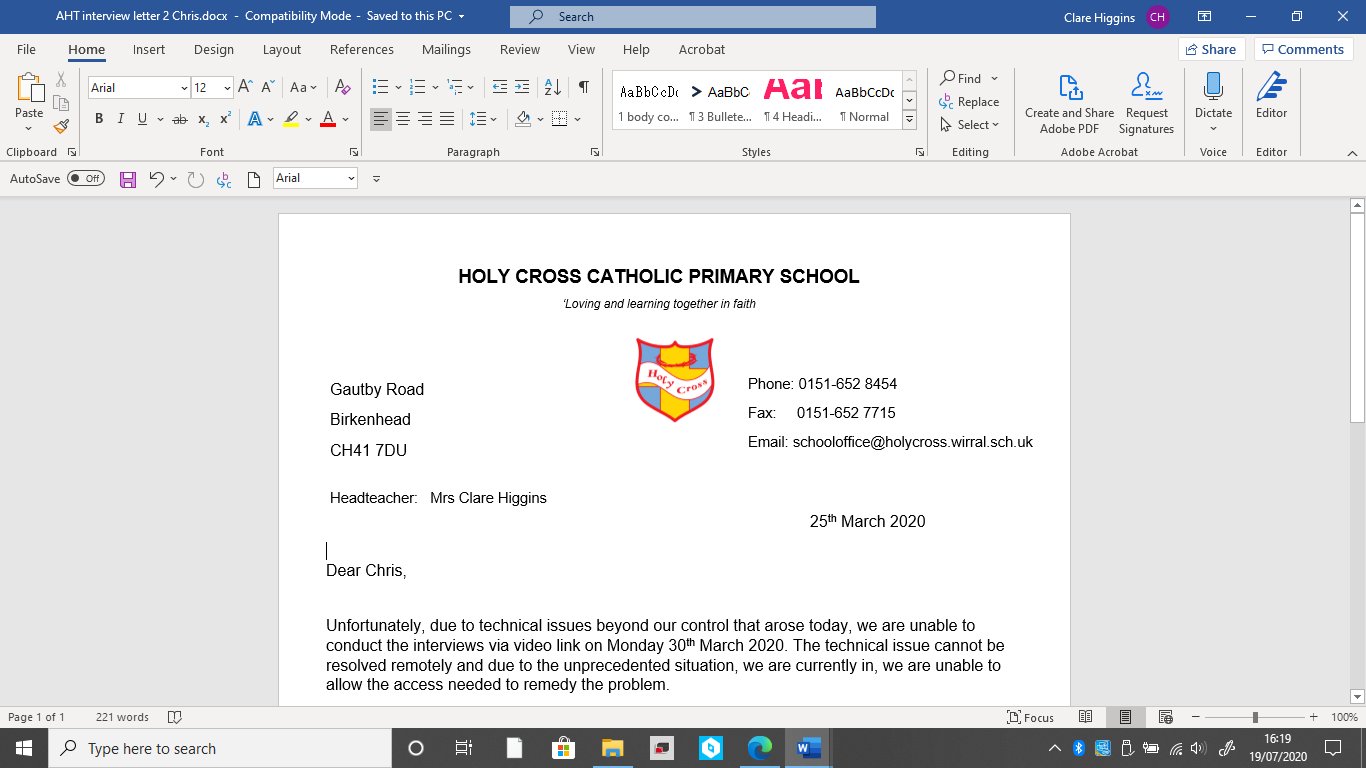 Dear ___________________________________  ORANGE ZONE  I wish to inform you that during today ________________ behaviour has caused some concern. Despite being given several warnings and opportunities to improve he/she has failed to follow our Code of Conduct and has ended the school day in the Orange Zone for not following the school rule(s) and inappropriate behaviour indicated below:-  Ending the day being placed in the Orange Zone means _____________ will miss 15 minutes of his/her playtime and 3 minutes will be taken off their weekly reward time on Friday. It would be helpful if you could discuss this matter with ____________ to remind him/her why it is important to make the right choices and follow our Class Rules. Thank you very much for your cooperation.  Yours sincerely  Class Teacher  ----------------------------------------------------------------------------------------------------------- Orange Zone Letter Reply Slip  I / We have spoken to _______________ about the importance of following school rules and of making the right choices and he/she understands the consequences of his / her actions.   Signed __________________________ Appendix 9 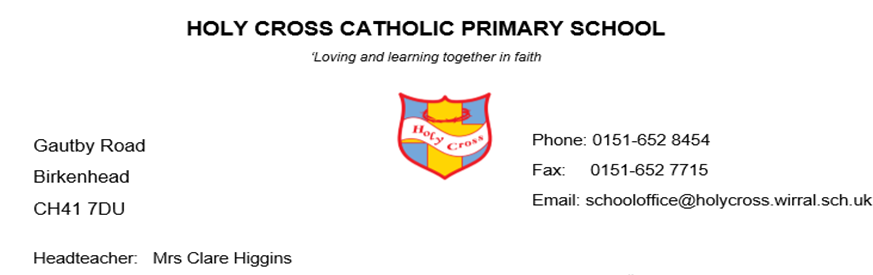 Dear ___________________________________  RED ZONE  Regrettably, I have to inform you that the behaviour of your child ________________ has been unacceptable today. He/she has been placed in the Red Zone for the behaviours described below;  This is a really serious situation. The red zone is our most serious sanction. It is essential that we meet to discuss this so we can work together to improve the current situation and ensure an immediate improvement. Please can you contact me at school to arrange a mutually convenient time to meet as soon as possible.  Yours sincerely  AHT/DHT/HT ----------------------------------------------------------------------------------------------------------- RED Zone Letter Reply Slip  I / We have spoken to _______________ about the importance of following making the right choices and he/she understands the serious nature of his/her behaviour and the consequences. We will contact the school to arrange a meeting.   Signed __________________________ Appendix 10REFLECTION TASKS for children in Orange and Red Zone REFLECTION SHEET – Take a few minutes to reflect on what has happened. Complete these questions as best you can. Name: _____________________________      Date: _______________ What did you do? 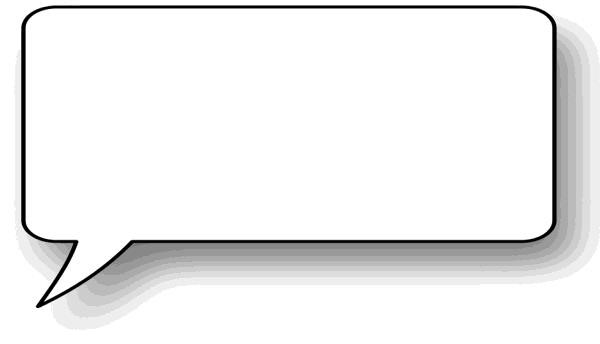 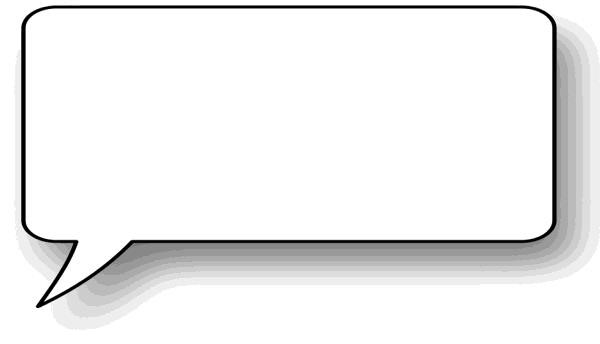 Why did you do it? What could you have done differently? How will you put it right? Name: ___________________________________________   Date: _______________ Making our classroom a better place to be….. 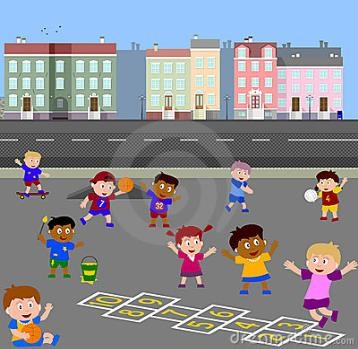 When we need to improve, YOU are the most important person. You have to think about;  Why things happen? What you want? How you can make it better?  Name: ___________________________________________   Date: _______________ Making our playground a better place to be….. When we need to improve, YOU are the most important person. You have to think about;  Why things happen? What you want? How you can make it better? Name: ___________________________________________   Date: _______________ How would you like your classmates to describe you?  Think of 10 words that you would like to be described as.  Want some help? How about friendly, caring, hard working? The person, I would like to be! Now think of 5 things you could do to achieve this…….. Name: _________________________________ What matters to you? Our six school core values are…… Choose the 3 most important to you and explain why they are important. Choose 3 that you could work on and improve. How will you feel if you get this right? How will your classmates feel? How will your teacher feel? Appendix 8Appendix 9Use of Explicit Praise If we are going to acknowledge achievement, we have to be specific about what behaviours we are acknowledging. “Well done!”, may be a positive remark but; “Well done for working really hard on that maths problem, even though it was very difficult” or “Well done for showing me that you are listening by looking at me” makes much more of an impact. It reinforces positive behaviours for learning and communicates to other children what we value in school. Weekly certificates in celebration assembly Each week we focus on a different area such as having respect for each other, how the children conduct themselves within school and on the playground. Each week we celebrate our ‘Behaviour Champions’ children who have demonstrated the positive behaviours and responsibilities stated in our school rules. Children are awarded certificates for this, in our celebration assembly every week. All rewards are explicit about what the child has done to achieve their certificate.  Gold Zone Award Moving into the Golden Zone is very prestigious at Holy Cross Catholic Primary. It means that a child has made a significant contribution to their classroom or the well-being of others. This is celebrated in the classroom and the child will be sent to the HT (or AHT in her absence who will award a celebration prize from the treat box. Stickers Awarded by lunchtime staff to promote good behaviour. Attendance Award Weekly award to the class with the highest attendance in school.  The children then roll the dice on the classoppoly board.Gold Zone Green Zone Yellow Zone  Orange Zone Red Zone I have made a fabulous effort today.  I am VERY proud of my behaviour and conduct. I have made school a great place to be! I have made a significant contribution to my class. I am proud of my learning. I am focused on having a good day at school.   I am being a responsible learner and helping my classroom to be a good place to be and learn. I am focused on being a responsive learner who takes an interest in learning. I am following our class charter of rights and responsibilities. I need to remember what good learners do! I need to make sure that I am focused on my learning. I need to think about what learning powers I can use to improve. I need to ensure that I respect my classmates’ right to learn. I need to reflect on what I can do to improve my learning and be successful! I need to remind myself of our class charter of responsibilities. I have lost 5 minutes of my play-time or lunchtime. I need to improve my behaviours for learning. I need to respect our charter of rights and responsibilities.  I have a responsibility to myself and my classmates. I need to reflect on my behaviours and how they affect the learning of my classmates. I need to show resilience and see learning and improvement as a positive challenge. I know that the most important person for improving today is me!  I have lost my next break-time.  If I don’t move out of this zone, my parents will be contacted.I have lost my right to be in our classroom. I need to ensure that I change my attitude and behaviour to be part of this classroom. I need to ensure that I respect the rights of the children and staff in my school to; Be safe Be happy in school Be respected at all times To learn Receive a prize from your golden zone prize box to celebrate your efforts in class today.  Well done! Leave school happy because you have been a good learner today. Loss of 5 mins play or lunchtime to reflect on how I am going to improve. Loss of 15 mins of play or lunchtime to reflect on how I am going to improve.   Parents contacted if I don’t move out of this zone. Removal from class and referred to a senior member of staff or head teacher if the incident is very serious. YELLOW ZONE YELLOW ZONE YELLOW ZONE YELLOW ZONE Type of Behaviour Reason for sanction being enforced Sanction Who is responsible? Low level disruptive behaviour such as: Low level disruptive behaviour such as: Low level disruptive behaviour such as: Low level disruptive behaviour such as: Shouting out in class Not following class rules Loss of 5 minutes break or lunch time & 2 minutes of weekly class reward time Move to orange zone if behaviour persists Class Teacher 5 minutes loss of play Making silly noises during learning time Not respecting children’s right to learn Loss of 5 minutes break or lunch time & 2 minutes of weekly class reward time Move to orange zone if behaviour continues Class Teacher 5 minutes loss of play Disturbing the learning of others Not respecting children’s right to learn Loss of 5 minutes break or lunch time & 2 minutes of weekly class reward time Move to orange zone if behaviour persists Class Teacher 5 minutes loss of play Not following instructions Not respecting the adult in school Loss of 5 minutes break or lunch time & 2 minutes of weekly class reward time Move to orange zone if behaviour persists Class Teacher 5 minutes loss of play Being warned and ignoring the warning Not respecting the adult in school Loss of 5 minutes break or lunch time & 2 minutes of weekly class reward time Move to orange zone if behaviour persists Class Teacher 5 minutes loss of play Leaving seat during work time Not following class rules Loss of 5 minutes break or lunch time & 2 minutes of weekly class reward time Move to orange zone if behaviour persists Class Teacher 5 minutes loss of play Deliberate lack of effort Not making an appropriate choice and managing their learning behaviour Loss of 5 minutes break or lunch time & 2 minutes of weekly class reward time Spend the time completing work to the correct standard Move to orange zone if behaviour persists Class Teacher 5 minutes loss of play Not keeping focus during work time/non completion of class work Not making an appropriate choice and managing their learning behaviour Loss of 5 minutes break or lunch time & 2 minutes of weekly class reward time Spend the time completing work to the correct standard Move to orange zone if behaviour persists Class Teacher 5 minutes loss of play Arguing with other children Not respecting other children Loss of 5 minutes break or lunch time & 2 minutes of weekly class reward time Move to orange zone if behaviour persists Class Teacher 5 minutes loss of play The list above is not exhaustive but provides guidance to staff The list above is not exhaustive but provides guidance to staff The list above is not exhaustive but provides guidance to staff The list above is not exhaustive but provides guidance to staff Once the sanction and strategy has been followed, children should move back to the Green Zone once they have shown that their behaviour has improved, so children can rectify their behaviour and start afresh. Children should be caught doing the right thing, praised and moved up the zones accordingly.  Once the sanction and strategy has been followed, children should move back to the Green Zone once they have shown that their behaviour has improved, so children can rectify their behaviour and start afresh. Children should be caught doing the right thing, praised and moved up the zones accordingly.  Once the sanction and strategy has been followed, children should move back to the Green Zone once they have shown that their behaviour has improved, so children can rectify their behaviour and start afresh. Children should be caught doing the right thing, praised and moved up the zones accordingly.  Once the sanction and strategy has been followed, children should move back to the Green Zone once they have shown that their behaviour has improved, so children can rectify their behaviour and start afresh. Children should be caught doing the right thing, praised and moved up the zones accordingly.  ORANGE ZONE ORANGE ZONE ORANGE ZONE ORANGE ZONE Type of Behaviour Reason for sanction being enforced Sanction Who is responsible? Significant disruption/continued low level disruption such as: Significant disruption/continued low level disruption such as: Significant disruption/continued low level disruption such as: Significant disruption/continued low level disruption such as: No improvement in behaviour despite being in YELLOW Zone. Repeated poor behaviour.  Not taking responsibility for own behaviour. Not following class rules and respecting other children’s rights to learn. Loss of following break or lunch time – 15 mins & 3 mins off weekly class reward time Orange Zone Letter home if the child has not returned to green zone by the end of the day. If no letter is needed as behaviour improves that day still speak to parents informally for their support and awareness. Orange Zone Reflection Task to be completed which encourages the child to think about what they did, why, what they could have done differently and how they will put it right. Child is encouraged to improve their behaviour so that they can move back into green. Class Teacher ORANGE Zone Reflection Task to be completed  AHT can be involved at this level Refusal/Non Compliance when an instruction has been given Not respecting school rules or adults in the school Loss of following break or lunch time – 15 mins & 3 mins off weekly class reward time Orange Zone Letter home if the child has not returned to green zone by the end of the day. If no letter is needed as behaviour improves that day still speak to parents informally for their support and awareness. Orange Zone Reflection Task to be completed which encourages the child to think about what they did, why, what they could have done differently and how they will put it right. Child is encouraged to improve their behaviour so that they can move back into green. Class Teacher ORANGE Zone Reflection Task to be completed  AHT can be involved at this level Being aggressive with other children (without causing harm) Not respecting children’s right to learn Loss of following break or lunch time – 15 mins & 3 mins off weekly class reward time Orange Zone Letter home if the child has not returned to green zone by the end of the day. If no letter is needed as behaviour improves that day still speak to parents informally for their support and awareness. Orange Zone Reflection Task to be completed which encourages the child to think about what they did, why, what they could have done differently and how they will put it right. Child is encouraged to improve their behaviour so that they can move back into green. Class Teacher ORANGE Zone Reflection Task to be completed  AHT can be involved at this level Arguing with adults, answering back and being rude/cheeky Not respecting the adult in school Loss of following break or lunch time – 15 mins & 3 mins off weekly class reward time Orange Zone Letter home if the child has not returned to green zone by the end of the day. If no letter is needed as behaviour improves that day still speak to parents informally for their support and awareness. Orange Zone Reflection Task to be completed which encourages the child to think about what they did, why, what they could have done differently and how they will put it right. Child is encouraged to improve their behaviour so that they can move back into green. Class Teacher ORANGE Zone Reflection Task to be completed  AHT can be involved at this level Deliberate action that hurts another child e.g hit, kicks another child Not respecting the adult in school Loss of following break or lunch time – 15 mins & 3 mins off weekly class reward time Orange Zone Letter home if the child has not returned to green zone by the end of the day. If no letter is needed as behaviour improves that day still speak to parents informally for their support and awareness. Orange Zone Reflection Task to be completed which encourages the child to think about what they did, why, what they could have done differently and how they will put it right. Child is encouraged to improve their behaviour so that they can move back into green. Class Teacher ORANGE Zone Reflection Task to be completed  AHT can be involved at this level Causing significant disruption in a lesson Not following class rules Loss of following break or lunch time – 15 mins & 3 mins off weekly class reward time Orange Zone Letter home if the child has not returned to green zone by the end of the day. If no letter is needed as behaviour improves that day still speak to parents informally for their support and awareness. Orange Zone Reflection Task to be completed which encourages the child to think about what they did, why, what they could have done differently and how they will put it right. Child is encouraged to improve their behaviour so that they can move back into green.  Class Teacher ORANGE Zone Reflection Task to be completed  AHT can be involved at this level The list above is not exhaustive but provides guidance to staff The list above is not exhaustive but provides guidance to staff The list above is not exhaustive but provides guidance to staff The list above is not exhaustive but provides guidance to staff Emphasis on orange zone is to ensure that children’s behaviour improves. This is a serious warning with an immediate sanction (Loss of 15 minutes playtime/lunchtime). We are then focusing on what we need to improve and catching pupils making right choices. Child must know that they have the option to move out of the orange zone and back into the green zone. If a child does not improve their behaviour and moved back to green zone by the end of the day, an orange zone letter to be issued to parents and golden time removed.  If orange zones persist, or a child is repeatedly in the orange zone for this level of behaviour then the class teacher should approach the AHT for support.  Emphasis on orange zone is to ensure that children’s behaviour improves. This is a serious warning with an immediate sanction (Loss of 15 minutes playtime/lunchtime). We are then focusing on what we need to improve and catching pupils making right choices. Child must know that they have the option to move out of the orange zone and back into the green zone. If a child does not improve their behaviour and moved back to green zone by the end of the day, an orange zone letter to be issued to parents and golden time removed.  If orange zones persist, or a child is repeatedly in the orange zone for this level of behaviour then the class teacher should approach the AHT for support.  Emphasis on orange zone is to ensure that children’s behaviour improves. This is a serious warning with an immediate sanction (Loss of 15 minutes playtime/lunchtime). We are then focusing on what we need to improve and catching pupils making right choices. Child must know that they have the option to move out of the orange zone and back into the green zone. If a child does not improve their behaviour and moved back to green zone by the end of the day, an orange zone letter to be issued to parents and golden time removed.  If orange zones persist, or a child is repeatedly in the orange zone for this level of behaviour then the class teacher should approach the AHT for support.  Emphasis on orange zone is to ensure that children’s behaviour improves. This is a serious warning with an immediate sanction (Loss of 15 minutes playtime/lunchtime). We are then focusing on what we need to improve and catching pupils making right choices. Child must know that they have the option to move out of the orange zone and back into the green zone. If a child does not improve their behaviour and moved back to green zone by the end of the day, an orange zone letter to be issued to parents and golden time removed.  If orange zones persist, or a child is repeatedly in the orange zone for this level of behaviour then the class teacher should approach the AHT for support.  RED ZONE RED ZONE RED ZONE RED ZONE Type of Behaviour Reason for sanction being enforced Sanction Who is responsible? Serious disruption that affects learning in the classroom, puts adults and children at risk of harm: Serious disruption that affects learning in the classroom, puts adults and children at risk of harm: Serious disruption that affects learning in the classroom, puts adults and children at risk of harm: Serious disruption that affects learning in the classroom, puts adults and children at risk of harm: No improvement in behaviour despite being in ORANGE Zone. Repeated disruptive behaviour that cannot be tolerated.  Not taking responsibility for own behaviour. Not following class rules & respecting other children’s rights to learn. Move to RED Zone immediately Remove from the classroom with work to complete to AHT, Pastoral Care Worker or HT Loss of 5 minutes weekly class reward time Refer immediately to a senior member of staff who will speak to the child. Complete reflection task at break/lunchtime that day with Pastoral Care/SLT Letter home to parents - Minutes recorded from meeting with parents.  Need for an PBP and further support to be considered. To be dealt with by a senior member of staff – AHT first who then can refer to HT Use of homophobic, biphopic, transphobic language, racist language, sexist language, discriminatory behaviour or inappropriate use of social media/ internet  Not respecting children’s right to be safe and happy Move to RED Zone immediately Remove from the classroom with work to complete to AHT, DHT or HT Refer immediately to a senior member of staff who will speak to the child and the children the behaviour was directed at. Complete reflection task at break/lunchtime that day with SLT Phone call to parents to request an immediate meeting- Minutes recorded from meeting with parents.  SLT to meet with parents of child/children the behaviour has been directed at.Support in place for all children involved and refer to necessary outside agenciesTo be dealt with by a senior member of staff – AHT/DHT first who then can refer to HT Swearing at children/ adults Not following school rules or demonstrating respect towards others Move to RED Zone immediately Remove from the classroom with work to complete to AHT, Pastoral Care Worker or HT Loss of 5 minutes weekly class reward time Refer immediately to a senior member of staff who will speak to the child. Complete reflection task at break/lunchtime that day with Pastoral Care/SLT Letter home to parents  Minutes recorded from meeting with parents.  Need for an PBP and further support to be considered. To be dealt with by a senior member of staff – AHT first who then can refer to HT Bullying Incidents Not respecting other in school Move to RED Zone immediately Remove from the classroom with work to complete to AHT, Pastoral Care Worker or HT Loss of 5 minutes weekly class reward time Refer immediately to a senior member of staff who will speak to the child. Complete reflection task at break/lunchtime that day with Pastoral Care/SLT Letter home to parents - Minutes recorded from meeting with parents.  Need for an PBP and further support to be considered. To be dealt with by a senior member of staff – AHT first who then can refer to HT Fighting and physically injuring another child Not respecting other children’s right to be safe in school Move to RED Zone immediately Remove from the classroom with work to complete to AHT, Pastoral Care Worker or HT Loss of 5 minutes weekly class reward time Refer immediately to a senior member of staff who will speak to the child. Complete reflection task at break/lunchtime that day with Pastoral Care/SLT Letter home to parents - Minutes recorded from meeting with parents.  Need for an PBP and further support to be considered. To be dealt with by a senior member of staff – AHT first who then can refer to HT Unacceptable conduct towards a member of staff Not respecting others Move to RED Zone immediately Remove from the classroom with work to complete to AHT, Pastoral Care Worker or HT Loss of 5 minutes weekly class reward time Refer immediately to a senior member of staff who will speak to the child. Complete reflection task at break/lunchtime that day with Pastoral Care/SLT Letter home to parents - Minutes recorded from meeting with parents.  Need for an PBP and further support to be considered. To be dealt with by a senior member of staff – AHT first who then can refer to HT Throwing/ kicking objects to cause damage/ harm Not respecting the equipment in school or respecting others right to feel safe Move to RED Zone immediately Remove from the classroom with work to complete to AHT, Pastoral Care Worker or HT Loss of 5 minutes weekly class reward time Refer immediately to a senior member of staff who will speak to the child. Complete reflection task at break/lunchtime that day with Pastoral Care/SLT Letter home to parents - Minutes recorded from meeting with parents.  Need for an PBP and further support to be considered. To be dealt with by a senior member of staff – AHT first who then can refer to HT The list above is not exhaustive but provides guidance to staff The list above is not exhaustive but provides guidance to staff The list above is not exhaustive but provides guidance to staff The list above is not exhaustive but provides guidance to staff If the AHT/Key Stage Leader feels that the issue is serious it will be referred to the Head Teacher. AHT’s can enforce internal exclusions. Parents must meet with a senior leader in school if a red zone letter is issued. Parents must accommodate this as part of the home school agreement. If parents don’t support this, school may have to consider exclusion. Fixed term exclusions can only be enforced by the HT. If the AHT/Key Stage Leader feels that the issue is serious it will be referred to the Head Teacher. AHT’s can enforce internal exclusions. Parents must meet with a senior leader in school if a red zone letter is issued. Parents must accommodate this as part of the home school agreement. If parents don’t support this, school may have to consider exclusion. Fixed term exclusions can only be enforced by the HT. If the AHT/Key Stage Leader feels that the issue is serious it will be referred to the Head Teacher. AHT’s can enforce internal exclusions. Parents must meet with a senior leader in school if a red zone letter is issued. Parents must accommodate this as part of the home school agreement. If parents don’t support this, school may have to consider exclusion. Fixed term exclusions can only be enforced by the HT. If the AHT/Key Stage Leader feels that the issue is serious it will be referred to the Head Teacher. AHT’s can enforce internal exclusions. Parents must meet with a senior leader in school if a red zone letter is issued. Parents must accommodate this as part of the home school agreement. If parents don’t support this, school may have to consider exclusion. Fixed term exclusions can only be enforced by the HT. Think of 5 things you can do to make your classroom a better place……. 1. 2. 3. 4. 5. How will you feel if you get this right? How will your classmates feel? How will your teacher feel? Think of 5 things you can do to make the playground safer and happier……. 1. 2. 3. 4. 5. How will you feel if you get this right? How will the other children feel? How will the staff feel? Put your 10 words in here Put your 10 words in here 1. 2. 3. 4. 5. Respect Resilience  Love UnityHopeForgivenessValue Why is it important at our school? Value How will you improve? EYFS Behaviour System EYFS Behaviour System EYFS Behaviour System EYFS Behaviour System EYFS Behaviour System EYFS Behaviour System Type of Behaviour Class Reason for sanction being used Sanction If this behaviour persists then their name will be moved to sad cloud and they will be given 3 minutes of thinking time. Parents will be notified of this. If a child persists with negative behaviour then they may receive further thinking time or lose time in outdoor provision/ play. Who is responsible? Not following instructions F1/ F2 Not following class rules Verbal warning given, if behaviour persists name will be moved to thinking cloud If this behaviour persists then their name will be moved to sad cloud and they will be given 3 minutes of thinking time. Parents will be notified of this. If a child persists with negative behaviour then they may receive further thinking time or lose time in outdoor provision/ play. Class Teacher/ TA Shouting out in class F1/ F2 Not following class rules Not respecting children’s right to learn Verbal warning given, if behaviour persists name will be moved to thinking cloud If this behaviour persists then their name will be moved to sad cloud and they will be given 3 minutes of thinking time. Parents will be notified of this. If a child persists with negative behaviour then they may receive further thinking time or lose time in outdoor provision/ play. Class Teacher/ TA Making silly noises during learning time F1/ F2 Not following class rules Not respecting children’s right to learn Verbal warning given, if behaviour persists name will be moved to thinking cloud If this behaviour persists then their name will be moved to sad cloud and they will be given 3 minutes of thinking time. Parents will be notified of this. If a child persists with negative behaviour then they may receive further thinking time or lose time in outdoor provision/ play. Class Teacher/ TA Not respecting school equipment/ resources F1/ F2 Not following class rules Not respecting school property Verbal warning given, if behaviour persists name will be moved to thinking cloud If this behaviour persists then their name will be moved to sad cloud and they will be given 3 minutes of thinking time. Parents will be notified of this. If a child persists with negative behaviour then they may receive further thinking time or lose time in outdoor provision/ play. Class Teacher/ TA Disturbing the learning of others F1/ F2 Not following class rules Not respecting children’s right to learn Verbal warning given, if behaviour persists name will be moved to thinking cloud If this behaviour persists then their name will be moved to sad cloud and they will be given 3 minutes of thinking time. Parents will be notified of this. If a child persists with negative behaviour then they may receive further thinking time or lose time in outdoor provision/ play. Class Teacher/ TA Being rude to adults F1 Not following class rules Not respecting adults Verbal warning given, if behaviour persists name will be moved to thinking cloud If this behaviour persists then their name will be moved to sad cloud and they will be given 3 minutes of thinking time. Parents will be notified of this. If a child persists with negative behaviour then they may receive further thinking time or lose time in outdoor provision/ play. Class Teacher/ TA Being rude to adults F2  Not following class rules Not respecting adults Name will be moved straight to sad cloud, 3 minutes thinking time If this behaviour persists then their name will be moved to sad cloud and they will be given 3 minutes of thinking time. Parents will be notified of this. If a child persists with negative behaviour then they may receive further thinking time or lose time in outdoor provision/ play. Class Teacher/ TA Unkind words to others F1 Not following class rules Not respecting other children Verbal warning given, if behaviour persists name will be moved to thinking cloud If this behaviour persists then their name will be moved to sad cloud and they will be given 3 minutes of thinking time. Parents will be notified of this. If a child persists with negative behaviour then they may receive further thinking time or lose time in outdoor provision/ play. Class Teacher/ TA Unkind words to others F2 Not following class rules Not respecting other children Name will be moved straight to yellow zone, 3 minutes thinking time If this behaviour persists then their name will be moved to sad cloud and they will be given 3 minutes of thinking time. Parents will be notified of this. If a child persists with negative behaviour then they may receive further thinking time or lose time in outdoor provision/ play. Class Teacher/ TA Hurtful actions to others F1 Not following class rules Name will be moved into thinking cloud, if If this behaviour persists then their name will be moved to sad cloud and they will be given 3 minutes of thinking time. Parents will be notified of this. If a child persists with negative behaviour then they may receive further thinking time or lose time in outdoor provision/ play. Class Teacher/ TA Not respecting other children behaviour persists name will be moved to  the yellow zone, 3 mins thinking time Hurtful actions to others F2 Not following class rules Not respecting other children Name will be moved straight to the yellow zone 3 minutes thinking time Class Teacher/ TA The list above is not exhaustive but provides guidance to staff Once the sanction and strategy has been followed, children should move back to thinking cloud and finally sunshine, so children understand that mistakes can be rectified. All staff aim to notice children doing the right thing, give lots of praise and incentive to behave.  The list above is not exhaustive but provides guidance to staff Once the sanction and strategy has been followed, children should move back to thinking cloud and finally sunshine, so children understand that mistakes can be rectified. All staff aim to notice children doing the right thing, give lots of praise and incentive to behave.  The list above is not exhaustive but provides guidance to staff Once the sanction and strategy has been followed, children should move back to thinking cloud and finally sunshine, so children understand that mistakes can be rectified. All staff aim to notice children doing the right thing, give lots of praise and incentive to behave.  The list above is not exhaustive but provides guidance to staff Once the sanction and strategy has been followed, children should move back to thinking cloud and finally sunshine, so children understand that mistakes can be rectified. All staff aim to notice children doing the right thing, give lots of praise and incentive to behave.  The list above is not exhaustive but provides guidance to staff Once the sanction and strategy has been followed, children should move back to thinking cloud and finally sunshine, so children understand that mistakes can be rectified. All staff aim to notice children doing the right thing, give lots of praise and incentive to behave.  The list above is not exhaustive but provides guidance to staff Once the sanction and strategy has been followed, children should move back to thinking cloud and finally sunshine, so children understand that mistakes can be rectified. All staff aim to notice children doing the right thing, give lots of praise and incentive to behave.  KS1 Behaviour system KS1 Behaviour system KS1 Behaviour system KS1 Behaviour system KS1 Behaviour system Type of behaviour Reason for sanction not being enforced Sanction  Who is responsible?  Shouting out in class Not following classroom rules.  Move name onto 1st warning.  If any of these behaviours persist, the child will move their names to second warning. The children will be given a third and final warning before losing some of their playtime. The children will lose time in increments if 5 minutes.   Class teacher Making silly noises during learning time Not respecting children’s right to learn Move name onto 1st warning. If any of these behaviours persist, the child will move their names to second warning. The children will be given a third and final warning before losing some of their playtime. The children will lose time in increments if 5 minutes.   Class teacher Disturbing the learning of others Not respecting children’s right to learn Move name onto 1st warning. If any of these behaviours persist, the child will move their names to second warning. The children will be given a third and final warning before losing some of their playtime. The children will lose time in increments if 5 minutes.   Class teacher Not following instructions Not following class rules Move name onto 1st warning. If any of these behaviours persist, the child will move their names to second warning. The children will be given a third and final warning before losing some of their playtime. The children will lose time in increments if 5 minutes.   Class teacher Deliberate lack of effort Not making an appropriate choice and managing their learning behaviour Move name onto 1st warning. If any of these behaviours persist, the child will move their names to second warning. The children will be given a third and final warning before losing some of their playtime. The children will lose time in increments if 5 minutes.   Class teacher Not keeping focus during work time/non completion of class work Not making an appropriate choice and managing their learning behaviour Move name onto 1st warning. If any of these behaviours persist, the child will move their names to second warning. The children will be given a third and final warning before losing some of their playtime. The children will lose time in increments if 5 minutes.   Class teacher Arguing with other children Not respecting other children Move name onto 1st warning. If any of these behaviours persist, the child will move their names to second warning. The children will be given a third and final warning before losing some of their playtime. The children will lose time in increments if 5 minutes.   Class teacher Being rude to adults Not following the school rules Move name onto 1st warning. If any of these behaviours persist, the child will move their names to second warning. The children will be given a third and final warning before losing some of their playtime. The children will lose time in increments if 5 minutes.   Class teacher The list above is not exhaustive but provides guidance to staff Once the sanction and strategy has been followed, children should move back to the neutral zone, so children understand that mistakes can be rectified. Children should be caught doing the right thing, praised and moved up the treasure chests.  The list above is not exhaustive but provides guidance to staff Once the sanction and strategy has been followed, children should move back to the neutral zone, so children understand that mistakes can be rectified. Children should be caught doing the right thing, praised and moved up the treasure chests.  The list above is not exhaustive but provides guidance to staff Once the sanction and strategy has been followed, children should move back to the neutral zone, so children understand that mistakes can be rectified. Children should be caught doing the right thing, praised and moved up the treasure chests.  The list above is not exhaustive but provides guidance to staff Once the sanction and strategy has been followed, children should move back to the neutral zone, so children understand that mistakes can be rectified. Children should be caught doing the right thing, praised and moved up the treasure chests.  The list above is not exhaustive but provides guidance to staff Once the sanction and strategy has been followed, children should move back to the neutral zone, so children understand that mistakes can be rectified. Children should be caught doing the right thing, praised and moved up the treasure chests.  